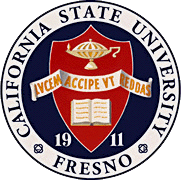     California        State    University,       Fresno        ____James Mullooly (Chair) - COSSAhmad Borazan - CSBDave Goorahoo - JCAST Hovannes Kulhandjian - LCEKathi Rindahl - CHHSOscar Vega – CSMXuanning Fu - Ex-OfficioElias Karam - ASIAcademic Policy & Planning CommitteeAcademic SenateHenry Madden Library 32065200 North Barton Avenue M/S ML34Fresno, CA 93740-8014P 559.278.2743F 559.278.5745M E M O R A N D U MOctober 10, 2018MEMORANDUM TO:		Thomas Holyoke, Chair		Academic SenateFROM:	James J. Mullooly, Chair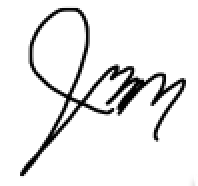                   	Academic Policy & Planning CommitteeRE:             	APM 231 (Drop Deadlines)This memorandum will serve to inform the Academic Senate that the Academic Policy & Planning Committee moved to approve your consideration of the following modifications to APM 231 at our 10/4/18 meeting. MSC: To add the words “last instructional day before” to the 5th paragraph of page 2 of the APM. From 16th day of instruction after semester instruction begins and up through the last instructional day before Census Date, a student may drop a course by obtaining permission from instructor and department chair using the Drop/Withdrawal form. No record of enrollment in the course will appear on the student’s transcript. This is being proposed to accommodate a request from ASI and the Dean of Undergraduate Studies to help students add classes.